いらっしゃいませ必要なもの（こと）は何ですかありがとうございました。またお越しください。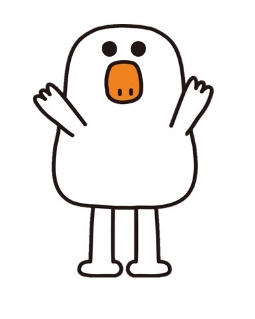 何名様ですか？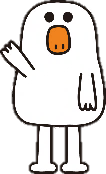 しばらく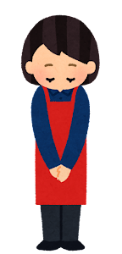 お待ちください席へご案内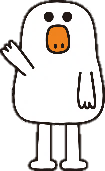 します注文するものが決まったら教えてください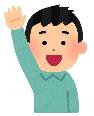 メニュー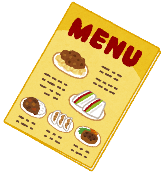 おすすめを教えてほしい水が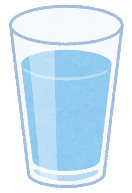 飲みたいはし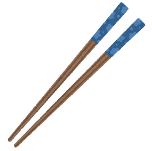 スプーン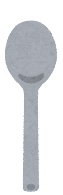 フォーク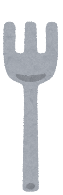 ナイフ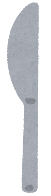 とりわけ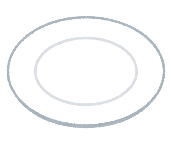 皿お会計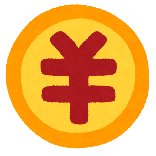 トイレ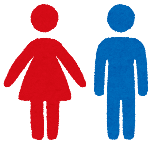 書いて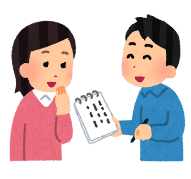 ほしいお会計はレジでお願いします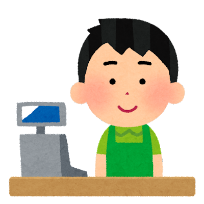 ポイントカードはありますか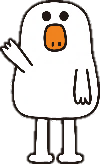 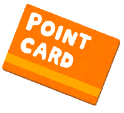 お支払い方法は？↓現金　／ 電子マネー ／クレジットカード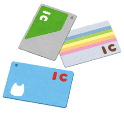 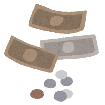 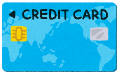 